РЕЗУЛТАТ НАДЗОРА У БОДОВИМА:РЕЗУЛТАТ НАДЗОРА У БОДОВИМА:Присутно лице										КОМУНАЛНИ  ИНСПЕКТОР_________________									1. ____________________						М.П					  Индентификациони број листеИндентификациони број листеИндентификациони број листе001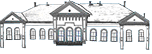 Република Србија-АП ВојводинаОПШТИНА ЧОКАОПШТИНСКА УПРАВА ЧОКАОдељење за инспекцијске пословеКомунална инспекцијаОДЛУКА О  АУТО – ТАКСИ ПРЕВОЗУ („СЛ.лист општине Чока“ бр. 4/06 и 4/17)ОДЛУКА О  АУТО – ТАКСИ ПРЕВОЗУ („СЛ.лист општине Чока“ бр. 4/06 и 4/17)ОДЛУКА О  АУТО – ТАКСИ ПРЕВОЗУ („СЛ.лист општине Чока“ бр. 4/06 и 4/17)ОДЛУКА О  АУТО – ТАКСИ ПРЕВОЗУ („СЛ.лист општине Чока“ бр. 4/06 и 4/17)ОДЛУКА О  АУТО – ТАКСИ ПРЕВОЗУ („СЛ.лист општине Чока“ бр. 4/06 и 4/17)УСЛОВИ ЗА ОБАВЉАЊЕ ТАКСИ ПРЕВОЗАУСЛОВИ ЗА ОБАВЉАЊЕ ТАКСИ ПРЕВОЗАУСЛОВИ ЗА ОБАВЉАЊЕ ТАКСИ ПРЕВОЗАУСЛОВИ ЗА ОБАВЉАЊЕ ТАКСИ ПРЕВОЗАУСЛОВИ ЗА ОБАВЉАЊЕ ТАКСИ ПРЕВОЗАУСЛОВИ ЗА ОБАВЉАЊЕ ТАКСИ ПРЕВОЗА1.1.   Документација1.1.   Документација1.1.   Документација1.1.   Документација1.1.   Документација1.1.   Документација1.1.1. Решење Агенције за привредне субјекте Републике Србије1.1.1. Решење Агенције за привредне субјекте Републике Србије            □ Да - 2             □ Не - 0            □ Да - 2             □ Не - 0            □ Да - 2             □ Не - 0            □ Да - 2             □ Не - 01.1.2. Важећа возачка дозвола одговарајуће-Б категорије1.1.2. Важећа возачка дозвола одговарајуће-Б категорије            □ Да - 2             □ Не - 0            □ Да - 2             □ Не - 0            □ Да - 2             □ Не - 0            □ Да - 2             □ Не - 01.1.3. Доказ о власништву путничког аутомобила или уговор о лизингу или               закупу1.1.3. Доказ о власништву путничког аутомобила или уговор о лизингу или               закупу            □ Да - 2             □ Не - 0            □ Да - 2             □ Не - 0            □ Да - 2             □ Не - 0            □ Да - 2             □ Не - 01.1.4. Доказ о пребивалишту на територији општине Чока1.1.4. Доказ о пребивалишту на територији општине Чока            □ Да - 2             □ Не - 0            □ Да - 2             □ Не - 0            □ Да - 2             □ Не - 0            □ Да - 2             □ Не - 01.1.5. Доказ о учлањењу у удружење такси превозника1.1.5. Доказ о учлањењу у удружење такси превозника              □  Да - 2           □ Не - 0              □  Да - 2           □ Не - 0              □  Да - 2           □ Не - 0              □  Да - 2           □ Не - 01.1.6. Правно лице мора да је регистровано за ову врсту послова1.1.6. Правно лице мора да је регистровано за ову врсту послова            □ Да - 2             □ Не - 0            □ Да - 2             □ Не - 0            □ Да - 2             □ Не - 0            □ Да - 2             □ Не - 01.1.7. Доказ да су путници и пртљаг осигурани у јавном превозу1.1.7. Доказ да су путници и пртљаг осигурани у јавном превозу            □ Да - 2             □ Не - 0            □ Да - 2             □ Не - 0            □ Да - 2             □ Не - 0            □ Да - 2             □ Не - 01.2. Опрема1.2. Опрема1.2.1. Таксиметар (баждарен, пломбиран)1.2.1. Таксиметар (баждарен, пломбиран)            □ Да - 2             □ Не - 0            □ Да - 2             □ Не - 0            □ Да - 2             □ Не - 0            □ Да - 2             □ Не - 01.2.2. Такси табла (постављена) 1.2.2. Такси табла (постављена)             □ Да - 2             □ Не - 0            □ Да - 2             □ Не - 0            □ Да - 2             □ Не - 0            □ Да - 2             □ Не - 01.2.3. Возило није старије од 15 година1.2.3. Возило није старије од 15 година            □ Да - 2             □ Не - 0            □ Да - 2             □ Не - 0            □ Да - 2             □ Не - 0            □ Да - 2             □ Не - 01.2.4. Ценовник услуга (постављен на видном месту)1.2.4. Ценовник услуга (постављен на видном месту)            □ Да - 2             □ Не - 0            □ Да - 2             □ Не - 0            □ Да - 2             □ Не - 0            □ Да - 2             □ Не - 01.2.5. Исправан суви ватрогасниапарат са важећим роком употребе1.2.5. Исправан суви ватрогасниапарат са важећим роком употребе            □ Да - 2             □ Не - 0            □ Да - 2             □ Не - 0            □ Да - 2             □ Не - 0            □ Да - 2             □ Не - 01.2.6. Исправно грејање, вентилација и унутрашње осветљење1.2.6. Исправно грејање, вентилација и унутрашње осветљење            □ Да - 2             □ Не - 0            □ Да - 2             □ Не - 0            □ Да - 2             □ Не - 0            □ Да - 2             □ Не - 0Могући  број бодоваБројМогући  број бодова26Степен ризикаРаспон бодоваНезнатан22 - 28Низак16 - 20Средњи10 - 14Висок4 - 8Критичан0 - 2